QF7a: School / Departmental Level PLD Strategic Approval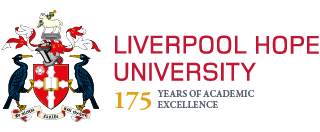 SCHOOL / DEPARTMENTAL LEVEL PLD STRATEGIC APPROVAL  CHECKLIST - The proposed PLD course as listed above:PROPOSED PLD COURSE TITLENAME OF SCHOOL / DEPARTMENT PROPOSED START DATE                                                                                                                                              Yes/No                                                                                                                                                  Yes/No                                                                                                                                                  Yes/No                                                                                                                                                  Yes/No     Supports achievement of the School / Department’s Strategic PlanSupports achievement of the School / Department’s Strategic PlanSupports achievement of the School / Department’s Strategic PlanCan be funded either via School / Department Resources or via fees Can be funded either via School / Department Resources or via fees Can be funded either via School / Department Resources or via fees Has been endorsed by the relevant Head of School / Department Has been endorsed by the relevant Head of School / Department Has been endorsed by the relevant Head of School / Department Will be delivered by Hope staff*Will be delivered by Hope staff*Will be delivered by Hope staff*Will be approved in line with the table below (extract from PLD Handbook v.4)Will be approved in line with the table below (extract from PLD Handbook v.4)Will be approved in line with the table below (extract from PLD Handbook v.4)PLD Course Type AType BType CCreditYesNoNoAssessedYesYesNoApprovalWhere the PLD leads to a Qualification of the University, approval is as per Course Design and Approvals process (for any course over 30 Credits)School / Departmental BoardHead of School/ DepartmentApprovalOR School / Departmental Board (for any course up to a maximum of 30 Credits)School / Departmental BoardHead of School/ DepartmentOVERVIEW OF PROPOSED PLD COURSEOVERVIEW OF PROPOSED PLD COURSETitle of Proposed Course:School/Department/Other:PLD Lead/Project Management:Academic/Quality Assurance Lead:Proposed start date (year and month):Length and status and mode of study (e.g. 10 weeks part time, at 2 hours a week):Details of proposed student numbers and the number of times that the course will be run. Please also indicate where the majority of participants will originate (e.g. public sector/private sector/specified other).A brief outline of the course including credit value, FHEQ Level and details of any assessment, as applicable.Entry requirementsThe rationale for the course You may wish to consider whether: (i) the course has been developed in response to external prompting or pressure e.g. from professional bodies or industrial organisations, and (ii) whether the course will lead to increased registrations on other courses offered by the UniversityRelationship to other courses / PLD courses offered.Course development and marketing.Staff involved In Managing/Delivering the Course:Library ResourcesQuality Assurance Arrangements Proposed Funding Arrangements Head of School / Department EndorsementHead of School ApprovalAs Head of School/Department, I can confirm that the following details have been considered and the provision as listed above (and as per the attached Overview Form) is approved for development Signed:  Date: 